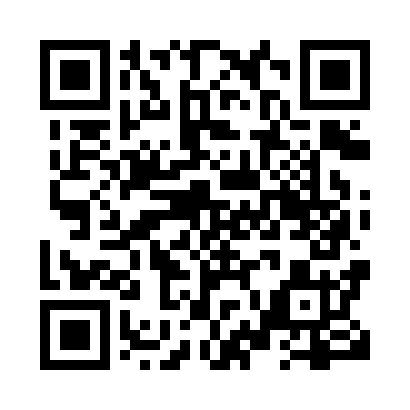 Prayer times for Zion Line, Ontario, CanadaMon 1 Jul 2024 - Wed 31 Jul 2024High Latitude Method: Angle Based RulePrayer Calculation Method: Islamic Society of North AmericaAsar Calculation Method: HanafiPrayer times provided by https://www.salahtimes.comDateDayFajrSunriseDhuhrAsrMaghribIsha1Mon3:245:221:116:359:0010:592Tue3:255:231:126:359:0010:583Wed3:265:241:126:359:0010:584Thu3:275:241:126:359:0010:575Fri3:285:251:126:358:5910:566Sat3:295:261:126:348:5910:557Sun3:305:261:126:348:5810:548Mon3:315:271:136:348:5810:539Tue3:335:281:136:348:5710:5210Wed3:345:291:136:348:5710:5111Thu3:355:301:136:338:5610:5012Fri3:375:301:136:338:5510:4913Sat3:385:311:136:338:5510:4814Sun3:405:321:136:328:5410:4615Mon3:415:331:136:328:5310:4516Tue3:435:341:146:328:5310:4417Wed3:445:351:146:318:5210:4218Thu3:465:361:146:318:5110:4119Fri3:485:371:146:308:5010:3920Sat3:495:381:146:308:4910:3821Sun3:515:391:146:298:4810:3622Mon3:535:401:146:298:4710:3423Tue3:545:411:146:288:4610:3324Wed3:565:421:146:288:4510:3125Thu3:585:441:146:278:4410:2926Fri3:595:451:146:268:4310:2727Sat4:015:461:146:268:4210:2628Sun4:035:471:146:258:4010:2429Mon4:055:481:146:248:3910:2230Tue4:075:491:146:238:3810:2031Wed4:085:501:146:238:3710:18